ОРЕНБУРГСКАЯ РЕГИОНАЛЬНАЯ ПРАВОЗАЩИТНАЯ ОБЩЕСТВЕННАЯ ОРГАНИЗАЦИЯ  ПРОЕКТОБЩЕСТВЕННОЙ ПРИЕМНОЙ ПРАВОЗАЩИТНОЙ ОРГАНИЗАЦИИВ СОРОЧИНСКОМ РАЙОНЕОРЕНЕБУРГСКОЙ ОБЛАСТИЗаявка представлена:Бычковым Николаем АлександровичемПредседателем правления Оренбургской региональной правозащитной общественной организации «Правовое Поле»Тел.: 8-922-890-06-43         8-922-858-04-23Е-mail: pravovoe_pole@mail.ruСорочинск2011 г.ПРОЕКТ ОБЩЕСТВЕННОЙ ПРИЕМНОЙ ПРАВОЗАЩИТНОЙ ОРГАНИЗАЦИИ В СОРОЧИНСКОМ РАЙОНЕ ОРЕНЕБУРГСКОЙ ОБЛАСТИСодержание заявкиКраткое изложение проекта ……………………………………….3Описание проекта…………………………………………………….5Бюджет проекта………………………………………………………6Необходимость создания данного проекта………………………..7Примерный список необходимого оборудования и комплектования для осуществления проекта……………………………………………9Приложения:Краткое резюме Бычкова Николая Александровича……………..10Краткое резюме Курганской Екатерины Петровны………………11Краткое изложение проектаВ небольших городах Оренбургской области не представлены правозащитные организации в каком бы то ни было виде, тем более, отсутствуют действующие правозащитники, чья помощь необходима в данных районах. Мы создали общественную приемную правозащитной организации, базирующуюся в городе с 30 000 населением для оказания помощи гражданам города и районов с маленьким доходом, которым крайне необходима юридическая помощь в разрешении вопросов по трудовым, гражданским, землепользовании и иным вопросам (необоснованное применение сил органами внутренних дел, превышение должностными полномочиями властями местного самоуправления, работодателями-монополистами.) в данных ситуациях, граждане не могут обратиться за юридической помощи в адвокатскую палату, в органы прокуратуры и другие структуры, которые призваны защищать законные интересы граждан. Опыт нашей организации, существующей свыше двух лет и производящую данную деятельность, показал, что данная помощь правозащитной организации необходима именно в малых городах и населенных пунктах России. За 2 года в нашу организацию обратилось 146 человек, из них получили помощь благодаря работе правозащитной организации 146 человек. Данный результат показал эффективность и необходимость действия данной общественной приемной в г. Сорочинске и Сорочинском  районе Оренбургской области.В дальнейшем планируется создание таких общественных приемных и в других районах области, так как обращаются не только граждане, проживающие в Сорочинском районе, и из других районов.   Главной целью настоящего проекта является создание общественной приемной для социально незащищенных (малоимущих, многодетных, сирот и других категорий слоев населения) граждан Российской Федерации с целью оказания бесплатной квалифицированной юридической помощи. Эта цель достигается путем создания штаба людей, профессиональных юристов, которые имеют возможность оказывать людям юридическую помощь: консультация, составление юридических документов, представительство в суде на гражданских, уголовных процесса.А так же создание мест для прохождение практики и набора навыков студентов и выпускников средне профессиональных и высших учебных заведений.Данной общественной приемной, работающей именно с социально незащищенными слоями населения, которые как никто другой нуждаются в бесплатной юридической помощи, не существует в Оренбургской области вообще. То есть, большая часть населения не имеет возможности позволить себе получить юридическую консультацию получить помощь адвоката в гражданских процессах из-за дорогой стоимости данных услуг.При открытии общественной приемной Оренбургской региональной правозащитной общественной организации «Правовое Поле», не в крупном городе, а в районном центре области, население данного района получит возможность разрешит вопросы с юридической стороны, такие как: трудовые отношения, земельные споры, отношения, регулируемые гражданским кодексом Российской Федерации и много другое.Так же студенты и выпускники учебных заведений, смогут получить опыт работы, стаж и практические познания в области юридического разрешения споров.Данные проекты уже создавались другими некоммерческими организациями, однако, действуют они  только лишь в крупных городах: областных центрах, городах Федерального значения, но данных общественных приемных не существует в менее масштабных городах, что мешает мало защищенному населению получить данную консультацию.Двухлетний опыт работы нашей организации, показал, что данная общественная приемная необходима именно не в крупных центральных городах, а в более маленьких -  районных центрах и населенных пунктах, так как большинство нарушений прав граждан и не исполнение законодательства  РФ происходит именно здесь.В рамках проекта предполагается оказывать бесплатную юридическую консультацию населению данного района, сопровождать граждан при рассмотрении спора в судебном порядке (представительство в суде), обращаться в правоохранительные органы (прокуратура, МВД, СМИ и другие структуры) с целью взаимодействия и сотрудничества при пресечении и предупреждении преступлений. Создание волонтерских мест для получения практики студентами и выпускниками юридических факультетов учебных заведений.Основной целью создания данной общественной приемной является ликвидация  юридической безграмотности населения, проживающего вдалеке от крупных областных центров, а так же пресечение нарушения закона, конституционных, гражданских и трудовых прав граждан органами местного самоуправления, работодателями и другими.Важнейшим результатом данного проекта станет правовая защищенность малоимущих граждан страны, ликвидация юридической безграмотности населения,  а так же создание мест для выпускников учебных заведений для получения практики и дальнейшей работы.ОПИСАНИЕ ПРОЕКТАДля реализации задуманной идеи необходимо арендовать помещение или приобрести постоянное, что будет восполнено в дальнейшем. Оборудование, такое как компьютеры, ноутбуки, сканеры, принтеры, канцелярские товары, юридическая база документов (электронная система «Гарант», «Консультант»), транспорт, так как работа приемной будет вестись по Сорочинскому району, а не только в городе, необходимы будут поездки по району и в Областной суд для представительства интересов граждан.Основанная работа производится в офисе, располагающемся в городе Сорочинске. Дополнительно совершаются выезды для консультирования по населенным пунктам согласно графика, а так же представительства интересов обратившихся граждан в судах других районов области или областном суде при необходимости.Для организованной работы общественной приемной необходимо: работа квалифицированных юристов, укомплектованные рабочие места, хорошая рекламная акция для огласки данного проекта.Так же необходимо заключить соглашение с ВУЗами или СУЗами в г. Оренбурге и других городах о направлении студентов для прохождения практики в общественной приемной с оплатой стипендии за счет ВУЗа или СУЗа.      При открытии общественной приемной Оренбургской региональной правозащитной общественной организации «Правовое Поле», не в крупном городе, а в районном центре области, население данного района получит возможность разрешит вопросы с юридической стороны, такие как: трудовые отношения (не выплата, земельные споры (оформление земельных паев, контролирование арендных отношений земельных наделов), отношения, регулируемые гражданским кодексом Российской Федерации, разрешить такие вопросы, как: наследство, недвижимость, транспортные вопросы.Данный проект рассчитан на один год, однако, ОРПОО «Правовое поле» действует уже более двух лет и обобщенный результат работы показал необходимость существования таких общественных приемных. Работа ОРПОО «Правовое Поле» осуществлялась за счет финансирования одного индивидуального предпринимателя и показала действительно существенные результаты своей работы. Однако, при полноценном финансировании и привлечении больших сил к поддержанию данной организации, результаты будут намного больше и в большем объеме.  Бюджет проектаАренда помещения ……………………..10 000 рублей в месяц.12 мес.×10 000 = 120 000 рублей.2. Оргтехника: -компьютер – 3 шт. × 30 000 = 90 000 рублей.- принтер – 3 шт. × 3 000 = 9 000 рублей.-копировальный аппарат – 1 шт. × 6 000 = 6 000 рублей.-установка программного обеспечения Гарант или Консультант – 30 000 рублей. 3. Телефонная связь: – стационарный телефон – 15 000 рублей.- абонентская плата - 1 000 в месяц.12 мес.× 1 000 = 12 000 рублей.- сотовая связь: - Сотовая связь – 1 000 рублей в месяц.12 мес.× 1 000 = 12 000 рублей.- интернет – 250 в месяц.12 мес. × 250 = 3 000 рублей.4. Канцелярские товары (бумага, ручки, карандаши, папки, файлы, скрепки, степлеры) – 2 000 рублей в месяц.12 мес. × 2 000 = 24 000 рублей.5. Транспортные расходы:Аренда автомобиля с экипажем – 15 000 рублей в месяц.12 мес.×15 000 = 180 000 рублей.6. Заработная плата сотрудников: Юрист- 25 000 рублей в месяц (3 чел. мин.)12× 25 000= 300 000 рублей. Программист – 15 000 рублей (1 чел.)12× 15 000 = 180 000 Бухгалтер – 10 000 рублей (1 чел.)12× 10 000 = 120 000 рублейВсего: 1 101 000 рублей.Необходимость создания данного проектаБольшинство жителей нашей страны проживает в больших городах, где можно воспользоваться услугами практически в любой сфере деятельности и где, в большинстве своем и открываются офисы общественных приемных, юридических контор, адвокатских палат и т.п. люди имеют возможность выбора кому отдать предпочтение в защите своих интересов. В малых городах России же дело стоит совсем наоборот: рынок юридических услуг и помощи населению представлен двумя-тремя адвокатами и все. Среднегодовой доход населения, проживающего в малых городах России намного меньше, чем в крупных городах и не каждый может позволить себе обратиться за квалифицированной юридической помощью для разрешения гражданских и других дел к адвокату, чьи услуги стоят намного больше, чем они могут себе позволить потратить.В данной ситуации, складывается статистика не соблюдения закона при: оформлении недвижимости, собственности в сельской местности (купля-продажа жилого дома), которая продается по расписке и никак не регистрируется в министерстве юстиции; аренда транспортных средств (самоходных машин, автомобилей и.п.); оформление наследства и вступление в него; трудовые отношения работодателя и работника, наемного рабочего и многое другое.При создании бесплатной юридической консультации, население малых городов и сельской местности, может защищать свои трудовые права, гражданско-договорные и т.п., что показал наш двухлетний опыт работы в данной сфере.Однако, данный проект финансировался только лишь частным предпринимателем, но уже имеет огромные достижения, а именно: оказана юридическая помощь 146-ти гражданам; при проведении гражданского дела о взыскании алиментов, было раскрыто проведение медицинской судебной экспертизы, в частности по ДНК, с нарушением законодательства, а именно отсутствовала лицензия на проведение подобных экспертиз; пресечено исполнительное производство, возбужденное без решения суда; восстановлены трудовое право работников на получение заработной платы и на работодателя возложены административные санкции; инвалид получил социальное жилье, положенное по закону, только после двух лет борьбы за данное право, а так же многодетная с малолетними детьми семья не была выселена из общежития без предоставления другого жилья 20 декабря 2009 г. и получила жилой дом в замен комнаты в общежитии, так же с многочисленными переписками с властями, которые уверяли, что в бюджет города не заложено обеспечение жильем многодетных семей, отменено распоряжение местной администрации о неправомерном отстреле животных и поставлен вопрос о создании питомника.Такой опыт работы организации, доказывает необходимость создания общественных приемных именно в малых городах России, что обеспечит защиту населения от произвола чиновников и крупных работодателей.  Так же необходимость создания общественной приемной обуславливается сменой законодательства, однако, местные нормативные акты законодательного собрания, местного самоуправления остаются не доступны для основной массы населения, однако, председатель ОРПОО «Правовое Поле» является помощником депутата законодательного собрания, что является прямым источником доступа к принятым законодательству.При положительном решении вопроса о финансировании данного проекта, будет обеспеченно выпуск информационных бюллетеней о данных законодательствах.При нахождении общественной приемной ОРПОО «Правовое Поле» в районном центре, проблемы, возникающие у населения данного района будут разрешатся на местном уровне, и не заполонять вышестоящие инстанции, что разгрузит областные органы надзора и исполнительной власти. Таким образом, необходимость создания данной общественной приемной именно не в областном центре, а в районном обусловлена общедоступностью в разных слоях населения, разрешение проблем на местном уровне, разгружая региональные органы, ликвидация юридической безграмотности населения путем разрешения жизненно важных вопросов именно в данном районе.   Примерный список необходимого оборудования и комплектования для осуществления проектаПомещение. Компьютеры, ноутбуки.Копировальная техника.Принтеры, сканеры.Автомобиль для выезда по району (аренда).Канцтовары (бумага, ручки, степлер, клей, конверты и пр.)Телефонная связь.Офисная мебель (столы, стулья, шкафы)РЕЗЮМЕБЫЧКОВ НИКОЛАЙ АЛЕКСАНДРОВИЧпредседатель правления Оренбургской региональной правозащитной общественной организации «Правовое Поле»18 июня 1965 года рождения в Ульяновской области в семье интеллигенции.Квалификация:- 25 лет работы в юридической сфере деятельности в различных областях;-  имеет грамоту прокурора Ульяновской области за сохранность социалистической собственности в особо крупном размере;- является помощником депутата Законодательного собрания Оренбургской области; Образование: - Ульяновский книжный кооперативный техникум отделение правоведения 1986 год.- имеет опыт работы во всех сферах народного хозяйства бывшего СССР (торговля, промышленность, заготконтора).Профессиональный опыт работы:Являлся заместитель председателя правления Областного потребительского союза по кадрам.Занимался частной предпринимательской деятельностью в сельском хозяйстве. Трижды получал реабилитацию за незаконное привлечение к уголовной ответственности в связи с правозащитной деятельностью.Принимал участие в судебных процессах, имеющих широкий общественный резонанс у населения г. Сорочинска и Сорочинского района.Стоял у истоков правозащитного движения, организованного в Сорочинском районе.Во время юридической деятельности стажировал выпускников юридических заведений, которые являются действующими юристами в различных предприятиях города и области.   РЕЗЮМЕКУРГАНСКАЯ ЕКАТЕРИНА ПЕТРОВНАзаместитель председателя правления Оренбургской региональной правозащитной общественной организации «Правовое Поле»23 апреля 1984 года рождения в п. Радужный Ханты-Мансийского Автономного Округа.Квалификация:- год работы секретарем-референтом;- два года работы юристом в правозащитной организации «Правовое Поле».Образование:- Новосибирский колледж телекоммуникаций и информатики Сибирского государственного университета телекоммуникаций и информатики Юридический факультет 2003 г. – диплом с отличием.-  Оренбургский государственный аграрный университет Юридический факультет 2010 г.  Профессиональный опыт работы:	Работа секретарем-референтом в Научно-производственном предприятии «Диапазон» г. Новосибирска. С 2002-2003 г.г.		Работа помощником юриста 2009 г., в 2010 г. - заместитель председателя правления Оренбургской региональной правозащитной общественной организации «Правовое Поле».«П Р А В О В О Е   П О Л Е»«П Р А В О В О Е   П О Л Е»«П Р А В О В О Е   П О Л Е»Факт. адрес: 461900 Оренбургская область,г. Сорочинск, ул.Пушкина, д. 40/1 Юр. адрес: 461901 Оренбургская область,г. Сорочинск, ул. Илецкая, д. 77Тел.: 8-922-858-04-23эл. почта: pravovoe_pole@mail.ru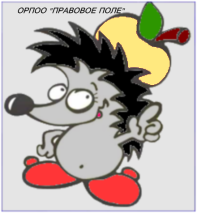 Утверждено собранием правления ОРПОО «Правовое поле» от 25 декабря 2010 г.